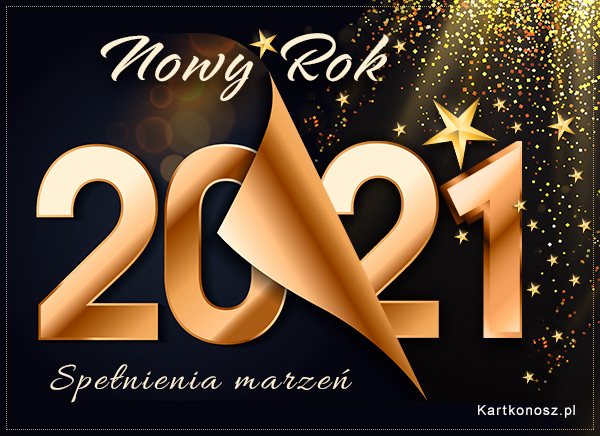 Wszystkiego najlepszego, dużo zdrowia, spełnienia marzeń i wszelkiej pomyślności w Nowym Roku 2021  życzą Zarząd i Pracownicy Przedsiębiorstwa Gospodarki Komunalnej w Kobyłce Sp. z o.o. 